Evaluación inicial1. Resuelve el problema siguiendo los pasos aprendidos.Marina heredó de su abuelo una enorme colección de filatelia. Tiene dos cajas llenas de sellos de todo el mundo. En una, el rótulo dice que hay 11 575 sellos, y en la otra, 12 350. Marina compró 5 álbumes con capacidad para 5 000 sellos cada uno. ¿Podrá colocar en ellos toda la colección? ¿Cuántos sellos le faltan para completar los 5 álbumes? 2. Estima la solución del problema y luego comprueba el resultado.A Miguel le han regalado un cochecito de colección a escala de 1:32. Si el juguete mide 9,5 cm, ¿cuánto medirá el coche original?Evaluación inicial3. Busca la regularidad y resuelve el problema.Candela está jugando con sus bloques de madera y construye una escalera. ¿Cuántos bloques tendrá el 10.° peldaño?4. La maestra nos propone un juego por grupos: escribe en la pizarra el número 
73 845 315, y va llamando a cada grupo para que escriba, siguiendo sus indicaciones, un número mayor o menor. Cada grupo debe también escribir cómo se lee el número que ha escrito.Observa las indicaciones de la maestra y completa los cuadros de cada grupo.Evaluación inicial5. Completa la tabla con la composición del número o con su descomposición según corresponda.6. Al finalizar los juegos de invierno, Laura vio en una página web cómo habían quedado algunos países en las posiciones del ranking. Alemania se encontraba en el sexto lugar; Australia, en el vigésimo cuarto; Japón, en el decimo séptimo. También se fijó en algunos países que habían quedado muy lejos de los primeros puestos, como Sudáfrica, que estaba en el trigésimo octavo puesto o Croacia, que estaba en el trigésimo puesto.Al final del texto comentaban que la sorpresa la habían dado países como Holanda que, con un muy buen rendimiento, había quedado en el puesto anterior a Alemania, o Ecuador, que con un bajísimo rendimiento había quedado un puesto después de Croacia.  Completa la tabla ubicando los países de menor a mayor según su posición en el ranking.Evaluación inicial7. Coloca en vertical y calcula las siguientes operaciones.8 725 + 65 820 73 569 – 45 675 12 342 + 33 728 58 246 – 9 356 8. Completa y calcula. Indica en cada caso qué propiedad se aplica.125 + 75 = 75 + ______ = 75 – 15 = (____ + 3) – (____ + 3) = 46 + (___ + 11) = (46 + 10) + 11 =163 – 27 = (___ – 10) – (___ – 10) =(63 + ___) + 15 = 63 + ( 30 + ___) =710 + ___  = ___  + 70 =9. Coloca en vertical y calcula estas multiplicaciones.12 425 × 315 8 426 × 214 1 896 × 528 2 931 × 716 Evaluación inicial10. Completa las operaciones y resuelve. Indica qué propiedad se aplica en cada caso.25 × (___ + ___) = (25 × 17) + (25 × 34) =100 ×  ___  = 42 × ___ =(73 – 52) × ___ = (___ × 21) – (___ × 21) =14 × (10 × 5) = (___ × ___) × 5 = 32 × ___ = 25 × ___ =  (80 × ___) × 2 = 80 × (10 × ___) = 11. Calcula las siguientes divisiones.2 346 : 132 1 975 : 215 5 814 : 340 3 161 : 121 Evaluación inicial12. Calcula las siguientes divisiones y completa la tabla.13. Calcula las siguientes operaciones.75 – (89 – 56) =398 + (115 – 108) × 10 =(45 – 34) × 6 – 60 =14 + 7 × (63 – 48) =14. Completa la siguiente tabla.Evaluación inicial15. Francisco va a clases de tenis cada cuatro días y juega al fútbol cada seis días. Hoy le toca la clase de tenis por la mañana y jugará al fútbol por la tarde. ¿Dentro de cuántos días volverá a practicar los dos deportes en el mismo día?16. María quiere dividir una cartulina de 40 cm de largo y 30 cm de ancho en cuadrados iguales, tan grandes como sea posible, de forma que no le sobre ningún trozo de cartulina. ¿Cuánto medirá el lado de cada cuadrado?17. Completa la tabla según corresponda.Evaluación inicial18. Completa la tabla con el número como potencia de base 10 o como producto y calcula.19. Descompón estos números como suma de potencias de base 10.54 095450 57389 31920. Completa la siguiente tabla.Evaluación inicial21. Calcula las siguientes sumas.22. Calcula las siguientes restas.23. Calcula los siguientes productos.   × 120  × 250  × 3 906 × 3 00024. Ordena las fracciones de cada grupo de menor a mayor. Busca primero un denominador común.Evaluación inicial25. Completa la siguiente tabla según corresponda.26. Representa los siguientes números en las rectas numéricas. Luego compáralos completando con < 0 >. 5,875 y 5,812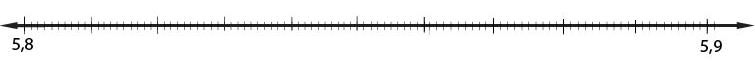 3,528 y 3,581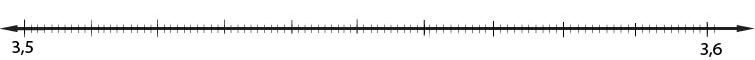 8,154 y 8,114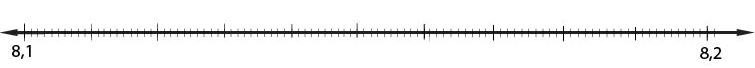 5,875 ____ 5,8123,528 ____ 3,5818,154 ____ 8,114Evaluación inicial27. Aproxima los siguientes números a la décima o centésima más cercana.28. Coloca en vertical y calcula.376,09 + 41,234 + 3,12   285,25 + 178,34 + 12,155 593,56 – 215,39 789,12 – 38,43 29. Completa y calcula estas operaciones.89,12 × 2,2 = 2,2 × ____  =23,5 × ____ = 5,2 × ____ =____ × 115,21 = 115,21 × 12,3 =____ × 50,25 = 50,25 × 10,5 =30. Calcula las siguientes divisiones.        85,5       5	 46        8                  12,4     6,2 		 98,4   30           Evaluación inicial31. Calcula el porcentaje de estas cantidades.8 % de 450 €25 % de 345 l18 % de 1 780 km81 % de 3 460 g54 % de 7 800 m32. Expresa las siguientes medidas en forma simple o compleja según corresponda.2 kl y 845 l = _____ l_____ km y _____ m = 4 500 m52 Kg y 300 g = _____ g_____ l y _____ cl = 4 562 cl70 hm y 60 m = _____ m_____ g y _____ mg = 5 015 mg33. Compara las siguientes medidas y completa la tabla con los signos <, = o >.Evaluación inicial34. Calcula las siguientes operaciones expresando previamente las medidas de forma simple.80 hl y 10 dl – 2 kl y 100 l = 2 kg y 300 g + 250 g = 3 km y 5 hm + 70 dam y 30 m = 5 200 l – 2 kl y 700 l = 35. El cajero de un banco entrega monedas de 1 € y 0,5 € y billetes de 10 € y de 100 €. Siempre entrega la menor cantidad posible de billetes y monedas. Completa la siguiente tabla para saber cuántos billetes y monedas de cada tipo recibió el cliente en cada caso.36. Completa la tabla con las equivalencias entre horas, minutos y segundos.37. Completa para que se cumplan estas igualdades.450 s = _____ min y _____ s7 350 s = _____ h,  _____ min  y  _____ s_____ s = 3 min y 40 s_____ h = 300 min y 3 600 sEvaluación inicial38. Observa los tiempos que hicieron los atletas de estos países en la XV Media Maratón Villa de Madrid.• Expresa todas las medidas en horas, minutos y segundos y ordena los países de menor a mayor teniendo en cuenta el tiempo logrado por sus atletas.39. Mide la amplitud de estos ángulos y expresa cada medida de dos formas distintas según se indica.	_______º	_______º	_______º	_______´	_______´	_______´Evaluación inicial40. Resuelve el problema y expresa los resultados en horas y minutos.Un profesor tiene previsto dar una conferencia de 165 min y quiere realizar dos interrupciones,  una de 15 minutos para tomar un café y la segunda de 20 minutos para descansar. ¿Cuánto tiempo durará en total la conferencia? Si va a comenzar a las 10 h 30 minutos, ¿a qué hora finalizará?La próxima semana dará otra conferencia del triple de tiempo, en la que tiene pensado hacer un descanso de 30 min en el medio. Si la conferencia empieza a las 9 h 30 min, ¿a qué hora será el descanso?41. Observa las amplitudes de los ángulos y calcula.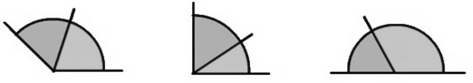  +  = 138º 25´ 40"	 = 49º 50´ 30"	         +  = 180º = 56º 30´ 15"	 = 40º 9´ 30"		    = 60º 20´ 56" =	 +  =	         = Evaluación inicial42. Óscar compró una tarta de fresas. Como se observa en el gráfico, se comió una porción, pero el resto de la tarta la quiere compartir con sus tres amigos. Si la tarta completa son dos ángulos llanos y se comió 41º 40´, ¿con qué amplitud tendrá que cortar las tres porciones para que alcance justo para sus tres amigos?43. Completa para que se cumplan estas igualdades.743 mm2 = ____ cm2 y ____ mm2_______ m2  = 5 hm2 y 6 842 m29 275 dm2  = ____ m2 y ____ dm2____ dam2 = 5 hm2 y 38 dam244. Calcula y expresa los resultados en m2.5 475 cm2 × 4 =852 hm2 × 8 =6,564 km2 × 5 =456 832 mm2 × 2 =320 dam2 × 7 =Evaluación inicial45. Observa las figuras, remarca en rojo las que sean simétricas y en azul las que tengan simetría. Dibuja los ejes de simetría.46. Colorea en gris las figuras trasladadas de A, luego traslada la figura B siete  cuadrados a la derecha y la C diez cuadrados a la izquierda.Evaluación inicial47. Observa el gráfico A e indica la amplitud de ángulo de giro que se debe aplicar para que la flecha apunte a cada trama. Luego aplica a la figura B un giro negativo de 90° y un giro positivo de 45°.Evaluación inicial48. Observa estas figuras hechas a escala 1:2, mídelas y dibuja las figuras reales.49. Observa las rectas, completa las oraciones y traza las rectas que se indican.La recta de guiones y la de puntos son _____________.La recta de línea continua es _____________ a las otras dos. Dibuja una recta azul paralela a la recta de línea entera y una amarilla perpendicular a las rectas de puntos y de guiones.Evaluación inicial50. Resuelve las siguientes actividades sobre ángulos.Observa los ángulos y completa las oraciones.	Los ángulos  y  son 	Los ángulos  y  son	Los ángulos  y  son	______________	______________	______________Ahora, traza con rojo un ángulo consecutivo al ángulo de la izquierda, y con verde, uno adyacente al ángulo de la derecha.¿En qué posición deben estar dos rectas para formar ángulos opuestos por el vértice?51. Mide los siguientes ángulos, calcula las amplitudes de sus ángulos complementarios y suplementarios y completa la tabla. 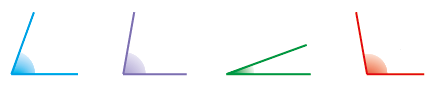 Evaluación inicial52. Dibuja los ángulos que se indican a continuación y traza las bisectrices. Luego traza las mediatrices de los segmentos.60°	95°	 140°53. Calcula el perímetro de los siguientes polígonos.	Hexágono regular	 					54. Clasifica los siguientes triángulos según sus lados y según sus ángulos. Completa los recuadros superiores con los nombres y los inferiores, con las características de cada uno.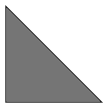 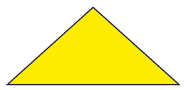 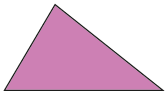 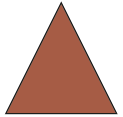 Evaluación inicial5.5. Observa los siguientes cuadriláteros y dibújalos en la tabla según corresponda. Después, escribe sus nombres y características.56. Dibuja una circunferencia y un círculo. Luego dibuja y nombra sus elementos.Evaluación inicial57. Calcula la longitud de las siguientes circunferencias.58. Nombra los siguientes cuerpos, menciona sus elementos  e indica qué figuras planas lo conforman.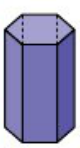 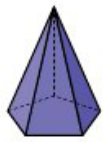 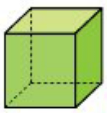 Evaluación inicial59. Observa las siguientes figuras, rodea los cuerpos redondos, nómbralos e indica sus características.60. Calcula el área de estos paralelogramos.Evaluación inicial61. Calcula el área de las siguientes figuras.62. Calcula el área de estos polígonos regulares.Evaluación inicial63. Calcula el área de los círculos.64. El mes pasado en la heladería de don Miguel se vendieron 10 kg de helado de limón, 14 kg de helado de fresa, 20 kg de chocolate y 15 kg de helado de vainilla. Construye una tabla de frecuencia absoluta y registra los kilogramos de helados vendidos el mes pasado.65. Observa las siguientes tablas de frecuencia absoluta y resalta en cada una el dato que representa la moda.Evaluación inicial66. Calcula la media aritmética de las siguientes tablas.                                            b) 				  c)67. El equipo de fútbol del curso tiene dos delanteros, Juan y Lupe. En la siguiente tabla se han volcado la cantidad de goles que han marcado cada uno en las últimas cuatro semanas. Elabora un gráfico de barras doble con los datos de la tabla.Evaluación inicial68. El comedor de la escuela volcó en la siguiente tabla los platos que más eligieron los niños y las niñas a la hora de comer en la última semana.Dibuja el polígono de frecuencias doble que corresponde a esta situación.69. En el mes de setiembre fue a la escuela un ecologista a dar una conferencia sobre la importancia de cuidar el agua. Para ello, explicó cómo hacer para reducir el consumo de ese valioso recurso natural. En la siguiente tabla se registra el consumo de agua en litros un par de meses antes y después de la conferencia. Mira los datos y elabora un pictograma.Evaluación inicial70. En el curso se realizó una encuesta sobre qué asignatura preferían los alumnos. Los datos fueron volcados en la siguiente tabla. Representa los datos en un gráfico de sectores.71. Pablo tiene un bote lleno de bolas de billar. Completa las oraciones con seguro, posible e imposible.Si Pablo toma una bola de billar sin mirar:Es ________  que coja la bola negra.Es ________  que coja una bola.Es ________ que coja una bola verde.Es ________ que coja una bola rallada.Es ________  que coja un cubo gris.Evaluación inicial72. Observa los cubos e indica la probabilidad de que ocurran los siguientes sucesos.Probabilidad de coger sin mirar un cubo gris  Probabilidad de coger un cubo blanco Probabilidad de coger un cubo negro Probabilidad de coger un cubo de cualquier color Probabilidad de coger un cubo rallado Probabilidad de coger un cubo violeta 5 CMM + 4 UMM + 3 CM + 1 UM + 2 C + 5 D5 × 100 000 000 + 4 × 1 000 000 + 3 × 100 000 + 1 × 1 000 + 2 × 100 + 5 × 10500 000 000 + 4 000 000 + 300 000 + 1 000 + 200 + 50200 940 172200 940 172200 940 1727 CMM + 4 DMM + 5 UMM + 6 C + 8 D + 9 UN.° ordinalPaísDividendoDivisorCocienteRestoPrueba345 19221571 4501283 8449854 800200NúmeroDivisoresPrimo o compuesto153072717BaseExponentePotenciaProductoResultado537 × 73392Potencia debase 10ProductoResultado10310 × 10 × 1010 × 10 × 10 × 10108107100 000Fracciones equivalentesFracciones equivalentesFracciónPor ampliaciónPor simplificaciónNúmeroSe lee…74,35130 unidades y 250 milésimas 1 243,068 unidades y 2 décimas1,001NúmeroAproximación a la décima67,341,061 595,19Signo7 kg10 hg y 6 000 g 5 dam5 000 dm5 dl500 ml200 hg2 000 g5 km y 3 m5 030 m308 l3080 dlImporte solicitadoBilletes de 100 €Billetes de 10 €Monedas de 1 €Monedas de 0,50 €52 €175,5 €245 €1 375,50 €HorasMinutosSegundos14 4004201154 000PaísTiempoPortugal4 660 sEspaña1 h 332 sHungría62 min y 20 sKenia1 h 10 m y 43 sABCAB___°___°___°___°___°___°___°Amplitud del ánguloAmplitud del suplementarioAmplitud del complementarioNombreCaracterísticasParalelogramosParalelogramosParalelogramosParalelogramosNo son paralelogramosNo son paralelogramosNo son paralelogramosNo son paralelogramosSemanasJuanLupe1.ª212.ª323.ª144.ª45Total1012ComidasNiñosNiñasHamburguesa4530Espaguetis5545Ensalada1025Pollo con patatas3535Total145135MesesLitros de aguaJulio30 000Agosto35 000Setiembre25 000Octubre15 000Noviembre20 000Total 125 000AsignaturaCantidad de alumnosMatemáticas7Lengua8Conocimiento del Medio5Ciencias Sociales10Total30